Учебный календарь на 2018-2019 уч.г.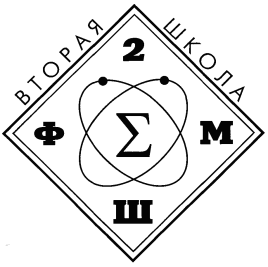 Департамент образования города МосквыГосударственное бюджетное общеобразовательное учреждение города Москвы «Лицей «Вторая школа»119333, Москва, ул. Фотиевой, 18. Тел./факс (499) 137-17-69, 137-69-31 lycuz2@edu.mos.ru   www.lycuz2.mskobr.ru119333, Москва, ул. Фотиевой, 18. Тел./факс (499) 137-17-69, 137-69-31 lycuz2@edu.mos.ru   www.lycuz2.mskobr.ruСентябрь 2018 годаОктябрь 2018 года Ноябрь 2018 года Ноябрь 2018 годаДекабрь 2018 годаЯнварь 2019 годаФевраль 2019 годаФевраль 2019 годаМарт 2019 годаАпрель 2019 года Май 2019 года Май 2019 годаИюнь 2019 года